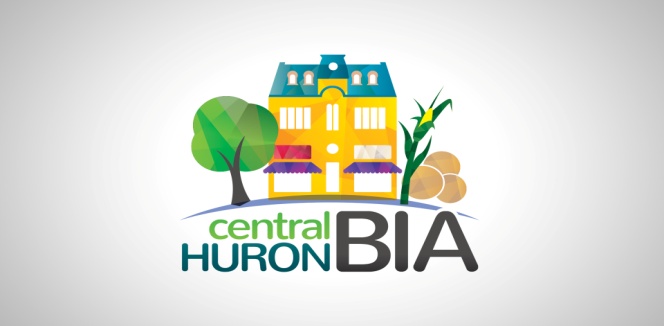 Monday, April 26, 2021 AGENDACentral Huron Business Improvement Area Board of Management 7pm      Zoom Call – please check your connection before 7pm1. 	CALL TO ORDER	1.1	Confirmation of the Agenda (additions, deletions, corrections)		Recommended Motion:		THAT the Central Huron BIA Agenda for April 26, 2021 be adopted as circulated;2. 	DISCLOSURES OF PECUNIARY INTEREST AND GENERAL NATURE THEREOF3. 	APPROVAL OF PREVIOUS MINUTES		Recommended Motion:		THAT the minutes of the March 9, 2021 meeting be adopted as circulated;4.	DELEGATIONS/PRESENTATIONS – none 	5. 	CHAIR’S UPDATE – Next RESET May 20 - 5.1	Updates – Website has been secured5.2      Recommended Motion:  That we accept Tracy Buhrows Leach as Co-Chair to fill             the position vacated when Jackie Dickson resigned.		5.3	Training sessions:  Roger Brooks has SO Much to share, please take the time to go over the presentation I shared.  Once the border opens up, he is looking forward to visiting Central Huron!            	5.4 	Push Our Buttons Campaign – Selfie of customers wearing Buttons that say “I like to push buttons”	5.5	Extra Community Guides available at Made in Huron for you to share.	5.6	BMO has okayed e-transfers for incoming payments (Associate Member fees, BIA Bucks)6.  	Community Improvement Coordinator (CIC) update:  7. 	TREASURER’S REPORT	7.1	Bank Reconciliations and Trial Balance:  See Attached	7.2	Bills to be Paid  -   Sandy for Bartliff’s – 1 dozen donuts, Easter Egg Hunt winner   				        Sandy for Dollarama Easter Decals	7.3	Recommended Motion:                     That the Treasurer’s Report be accepted as presented:    8. 	COUNCIL REPORT (Deputy Mayor Dave Jewitt)9. 	COMMITTEE UPDATES9.1	Marketing Committee Minutes/Update – 9.2	Social Committee Minutes/Update – 9.3	Beautification Committee Minutes/Update – Bill and Tracy – update on signage10.	ADJOURNMENT		Recommended Motion:	THAT the meeting adjourn at ___P.M.